MINISTERUL EDUCATIEI NATIONALE  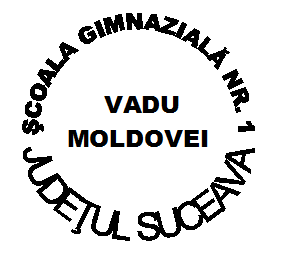 ŞCOALA GIMNZIALĂ NR.1 VADU MOLDOVEI, JUDEŢUL SUCEAVATel.: +40  0230 536 524, Fax: + 40 0230 536 524E-mail:  scvadumold@yahoo.comNr.358 din  01.03.2018PLANIFICARE ÎNSCRIERE ÎN ÎNVĂŢĂMÂNTUL PRIMAR 2018-2019PRIMA ETAPĂ08-16 MARTIE 2018 -  Şcoala Gimnazială nr.1 Vadu Moldovei Şcoala Gimnazială Nr.2 Vadu Moldovei GPN Dumbrăviţa Ciumuleşti                                 19-26 MARTIE 2018  - MesteceniMovileniGPN Ioneasa Şcoala Gimnazială Nigoteşti  08 – 26 MARTIE 2018 -  Copii care au fost testaţi psihosomatic.   NOTA : Dacă un părinte (susţinător legal) nu se poate prezenta în perioada menţionată mai sus el poate veni în orice altă zi din perioada  08 – 26 martie 2018 .PROGRAMARE EXAMEN PSIHOSOMAT :DATA : Luni – 06.03.2018 ORA: 1000LOCUL: ŞCOALA GIMNAZIALĂ ,, IOAN CIUREA” FĂLTICENIDocumente necesare pentru evaluarea psihosomată: - certificat naștere copil - adeverință medicală de la medicul de familieDIRECTOR, Prof. Iacob Alina 